Логопедическое занятие.Дата 12.05.20.,14.05.20, 15.05.20. Группы 9,10 ( 4-7 классы ОВЗ)Тема : " Проверочная работа. Сочинение по заданной структуре текста."Выполни задание по карточке.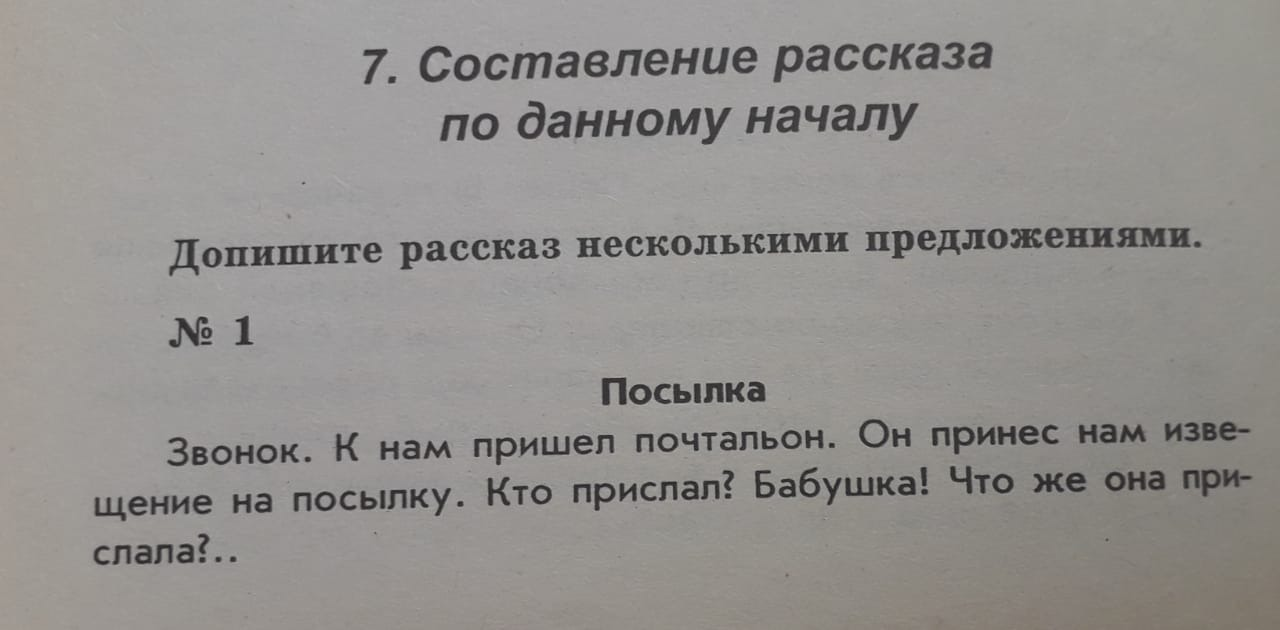 